Dodatek č. 4 ke Smlouvě o poskytnutí obratového bonusuBerlin-Chemie/A.Menarini Ceska  republika s.r.o.                                                                                                                                                                                                             sídlo: 	Budějovická 778/3, Michle, 140 00 Praha 4IČ: 		27871533DIČ:		CZ27871533číslo účtu: 	UniCredit Bank Republic and Slovakia, a.s., č. ú. 518049001/2700zapsaná v obchodním rejstříku vedeném Městský soudem v Praze, sp. zn. C123101,zastoupená: 	MUDr. Markem Lipovským, generálním ředitelem, který prohlašuje, že je oprávněn po právu tento dodatek podepsatdále jen „Společnost”a 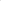 Nemocnice Havlíčkův Brod, příspěvková organizacesídlo: 	Husova 2624, 580 01 Havlíčkův BrodIČO: 		00179540DIČ:		CZ00179540číslo účtu: 	KB, a.s.,  17938521/0100zapsaná v obchodním rejstříku pod sp. zn. Pr 876 vedenou u Krajského soudu v Hradci Králové, zastoupená: 	Mgr. Davidem Rezničenkem, MHA, ředitelemdále jen „Odběratel“uzavírají dnešního dne, měsíce a roku podle ustanovení § 1901 zákona č. 89/2012 Sb., občanský zákoník, ve znění pozdějších předpisů tentoDodatek č. 4 ke Smlouvě o poskytnutí obratového bonusu (dále jen „dodatek“). Společnost a Odběratel uzavřeli dne 11. 12. 2019 Smlouvu o poskytnutí obratového bonusu, která doznala změny v důsledku uzavření dodatků č. 1 až 3 (dále jen „smlouva“). Smluvní strany se dohodly na aktualizaci (změně) smlouvy v části II. Další ujednání přidáním bodu 4 a 5, jak následuje:Bod 4. Odběratel prohlašuje a zaručuje se, že všechny účetní knihy a záznamy, faktury a další dokumenty týkající se plateb a výdajů specifikovaných v této smlouvě jsou a musí být úplné a přesné a odrážejí povahu a množství transakcí a výdajů dle smlouvy. Odběratel dále prohlašuje, zaručuje se a souhlasí s tím, že v souvislosti s touto smlouvou nebudou existovat ani nebudou používány žádné prostředky „mimo účetní knihy“.Bod 5. Společnost BERLIN-CHEMIE má právo provést audit dodacích listů a faktur, které se týkají odběrů Zboží Odběratelem, uvedeného ve smlouvě, záznamů o příjmu a výdeji tohoto Zboží z lékárenského SW Odběratele, aby tak zajistila dodržování požadavků specifikovaných v této smlouvě, a to po dobu dvou let od ukončení platnosti a účinnosti této smlouvy.Ostatní ustanovení smlouvy zůstávají tímto dodatkem nedotčena.Tento dodatek je sepsán ve dvou stejnopisech s platností originálu, z nichž každá smluvní strana obdrží shodně jedno vyhotovení.Účinnost tohoto dodatku nastává dnem uveřejnění v registru smluv, které zajistí Odběratel. Dodatek je účinný do 31. 12. 2022. Společnost souhlasí s uveřejněním dodatku v registru smluv v plném rozsahu. Smluvní strany prohlašují, že se cítí být zavázány dodatkem již od 1. 1. 2022.    V Praze, dne 15. 1. 2022                                           	V Havlíčkově Brodě, dne ______________________________________	           	__________________________________Za Berlin-Chemie/A.Menarini Ceska republika s.r.o. 		Za Nemocnici Havlíčkův Brod, příspěvkovou organizaci                                                                                        MUDr. Marek Lipovský, generální ředitel		Mgr. David Rezničenko, MHA, ředitel		 						   